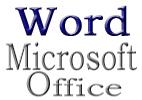 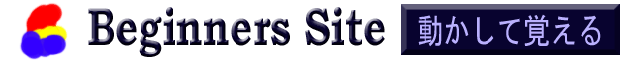 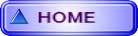 （１）（１）段落に「網掛け」ジャガイモのおいしい。（２）文字列に「網掛け」富士山がとってもきれいな。（３）段落と文字列に「網掛け」＆文字列に影どっきり、ビックリ。（４）段落に「網掛け」＆段落に影ジャガイモのおいしい。富士山がとってもきれいな。どっきり、ビックリ。（１）ジャガイモのおいしい。富士山がとってもきれいな。どっきり、ビックリ。ジャガイモのおいしい。富士山がとってもきれいな。どっきり、ビックリ。